BROCK O’CONNOR MEMORIAL SCHOLARSHIPApplication Form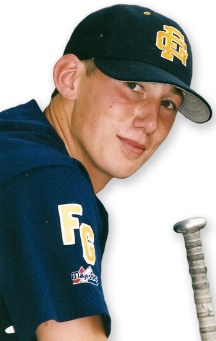 This scholarship was established in July of 2000 and has continued to grow through the loving support of people, much like Brock, that believe that all young people should have the opportunity to participate in the “all-American pastime,” baseball. It is truly an honor to be associated with this scholarship & to share in Brock’s love of baseball & his desires to help others. May this fund be a blessing to you & your family.Sincerely, Brock O’Connor Memorial Scholarship Fund Committee.GENERAL INFORMATION                                               Today’s Date:   _________________Contact Name: ______________________________ Relationship to player: __________________  (Parents/Guardian/Coach/Teacher)				      (Mother/Father/Coach, etc.)Address: ________________________________________________________________________(Address, City, State, Zip)Phone: __________________________ Email: __________________________________________Circumstances for request: __________________________________________________________________________________________________________________________________________Has the player (or players) below ever been a recipient of the Brock O’Connor Scholarship fund? If so, what year? ____________________________________________How did you hear about this fund? _____________________________________________________Additional comments:PLAYER INFORMATIONName: _________________________________________________________________Birthday: _____________________ League age: __________________League: _______________________________________________Registration Fee request:                 Yes NoEquipment &/or uniform request:      Yes NoOther request: ______________________________________________________________Name: _________________________________________________________________Birthday: _____________________ League age: __________________League: _______________________________________________Registration Fee request:                 Yes NoEquipment &/or uniform request:      Yes NoOther request: ______________________________________________________________Email this form to: Jim@Ardissono.comor call Jim Ardissono at 425-391-5567If you are requesting equipment &/or uniform, pleases check the items below:If you are requesting equipment &/or uniform, pleases check the items below:If you are requesting equipment &/or uniform, pleases check the items below:If you are requesting equipment &/or uniform, pleases check the items below:If you are requesting equipment &/or uniform, pleases check the items below:If you are requesting equipment &/or uniform, pleases check the items below:If you are requesting equipment &/or uniform, pleases check the items below:If you are requesting equipment &/or uniform, pleases check the items below:BatBeltCleatsCupMittPantSocksT-Shirt (LS)If you are requesting equipment &/or uniform, pleases check the items below:If you are requesting equipment &/or uniform, pleases check the items below:If you are requesting equipment &/or uniform, pleases check the items below:If you are requesting equipment &/or uniform, pleases check the items below:If you are requesting equipment &/or uniform, pleases check the items below:If you are requesting equipment &/or uniform, pleases check the items below:If you are requesting equipment &/or uniform, pleases check the items below:If you are requesting equipment &/or uniform, pleases check the items below:BatBeltCleatsCupMittPantSocksT-Shirt (LS)